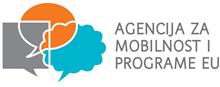 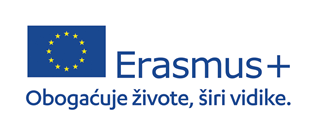 2023-1-HR01-KA121-VET-000118471New skills for better future 2MOTIVACIJSKO PISMOIme i prezime:Adresa:E-mail adresa:Motivacijsko pismo opisni je dio Vaše prijave za odabir nastavnika u pratnji-sudionika mobilnosti uokviru Erasmus + pograma Agencije za mobilnost i programe EU u kojem se trebate ukratkopredstaviti, te opisati:1. Vaše interese, 2. Razloge prijave na odabir nastavnika u pratnji, 3. Vašu motiviranost za odlazak kao pratitelj učenicima u inozemstvo, te 4. Vaše pristajanje na uvjete poziva za sudjelovanjem osobitou funkcijama koje uključuje praćenje učenika i pomoć vezano za diseminaciju projekta te opisati kompetencije koje Vas stavljaju u poziciju prednosti u odnosu na druge kandidate.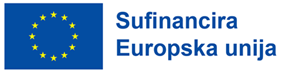 